 Cyfranogiad ac ymgysylltiad democrataidd yng Nghymru 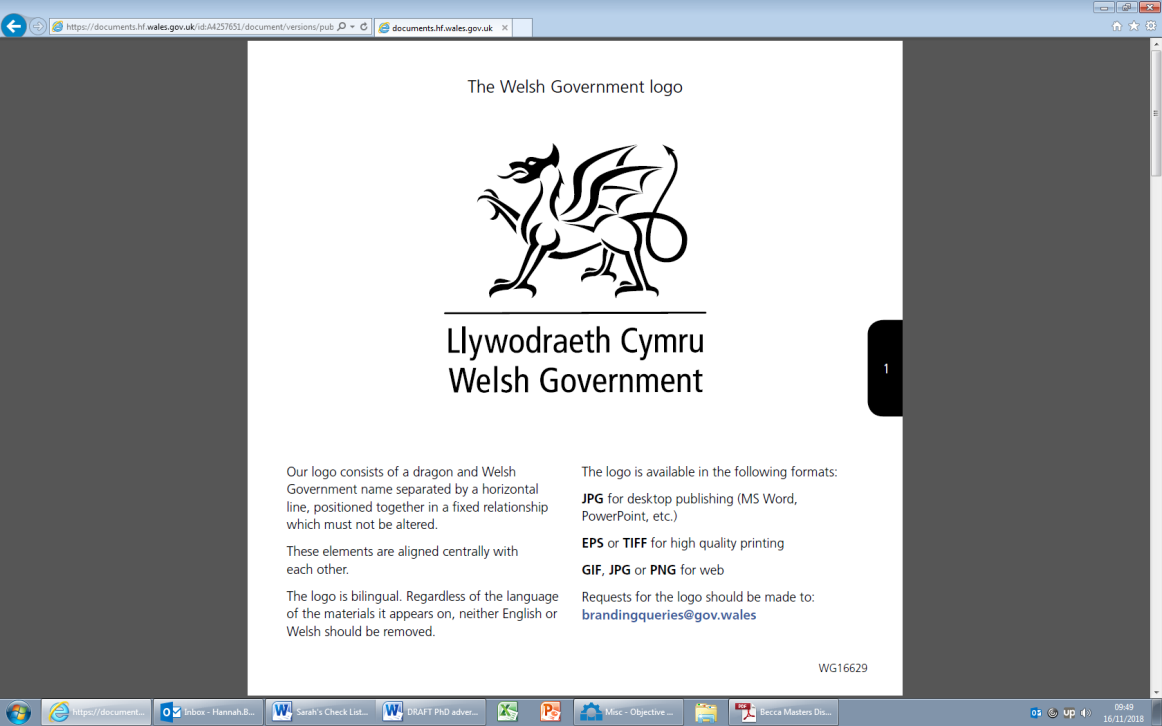 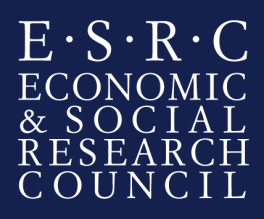 CrynodebDyma gyfle cyffrous i wneud lleoliad gwaith am dâl ar brosiect ar ran Llywodraeth Cymru. Bydd y prosiect yn cynnwys cynnal adolygiad o gyfranogiad ac ymgysylltiad democrataidd yng Nghymru, gan edrych yn benodol ar rwystrau i gyfranogiad yn y system ddemocrataidd o safbwynt hygyrchedd. Bydd y prosiect hefyd yn edrych ar arfer gorau ledled y byd ac yn ceisio dysgu gwersi am wella profiad dinasyddion o ymgysylltu a chymryd rhan yn nemocratiaeth Cymru. Bydd yr ymgeisydd llwyddiannus yn gweithio'n agos gyda swyddogion Llywodraeth Cymru a rhanddeiliaid i ymchwilio i amrywiaeth o ganlyniadau ymchwil a'u datblygu ac i gefnogi Llywodraeth Cymru yn ei phroses ymchwil. Bydd yr ymgeisydd yn cael y cyfle i ddefnyddio sgiliau ymchwil mewn amgylchedd polisi, i ddatblygu mwy ar ei sgiliau cyffredinol (megis ysgrifennu adroddiadau a gwneud cyflwyniadau) a chyfoethogi ei wybodaeth am ymchwil y tu hwnt i faes academaidd.Y sefydliad Llywodraeth Cymru yw'r Llywodraeth ddatganoledig ar gyfer Cymru sy'n gyfrifol am yr economi, addysg, iechyd a'r GIG yng Nghymru, busnes, gwasanaethau cyhoeddus ac amgylchedd Cymru.Yn benodol, bydd yr interniaeth wedi'i lleoli o fewn y Gwasanaethau Gwybodaeth a Dadansoddi (KAS). Mae KAS yn casglu, dadansoddi a chyflwyno ymchwil a data ar gyfer llunwyr polisïau a'r cyhoedd yn unol â safonau proffesiynol. Maent yn cynnig tystiolaeth annibynnol i ddeall, datblygu, gweithredu, monitro a gwerthuso polisïau'r llywodraeth. Mae KAS hefyd yn cefnogi cydweithwyr polisi i ddatblygu, gweithredu a chyflawni polisïau. Mae Llywodraeth Cymru’n cefnogi staff o gefndiroedd amrywiol. Mae Llywodraeth Cymru’n cynnig amrywiaeth o grwpiau rhwydwaith i gefnogi unigolion â nodweddion gwarchodedig amrywiol pe bai cyflogeion yn dymuno. Mae'r grwpiau rhwydwaith yn cynnwys, ond heb fod yn gyfyngedig i, grŵp BAME, grŵp LGBT+ a grŵp anabledd. Mae gan Lywodraeth Cymru dîm penodol a fydd yn helpu i drafod addasiadau yn y gweithle gyda chyflogeion y gallai fod angen cymorth neu addasiadau ychwanegol arnynt i'w galluogi i wneud y gorau o'u galluoedd.  Mae gan y sefydliad bolisi gweithio oriau hyblyg.Yr interniaeth Bydd y intern yn rhan o’r tîm ymchwil Gwasanaethau Cyhoeddus a Llywodraeth Leol yn Is-adran Ymchwil Gymdeithasol a Gwybodaeth y Gwasanaethau Gwybodaeth a Dadansoddi. Bydd yr interniaeth yn gyfle cyffrous i weithio wrth galon Llywodraeth Cymru. Bydd yr intern yn gweithio’n agos gyda swyddogion polisi ac ymchwilwyr, a bydd cyfle iddynt roi eu sgiliau ymchwil ar waith mewn amgylchedd polisi, i ddatblygu mwy ar eu sgiliau cyffredinol (megis ysgrifennu adroddiadau a gwneud cyflwyniadau) a chyfoethogi eu gwybodaeth am bolisi. Bydd yr ymgeisydd llwyddiannus yn elwa ar gyfleoedd datblygu a gynigir yn ganolog gan Lywodraeth Cymru, a gall hyn gynnwys mentora, cysgodi, cefnogaeth gan gymheiriaid a hyfforddiant.Bydd interniaid yn elwa ar y profiad o gydweithio'n agos â Llywodraeth Cymru: Meithrin gwell dealltwriaeth o'r byd y tu allan i'r byd academaidd a chynyddu cyflogadwyedd, gan ddefnyddio eu gwybodaeth a'u sgiliau i gyfrannu at waith Llywodraeth Cymru; Gall cydweithwyr y intern yn Llywodraeth Cymru gynnig goleuni pellach ar ei brosiect PhD a all gyfrannu at lwyddiant y thesis, yn ogystal â chyfleoedd rhwydweithio o fewn y maes polisi sy'n gysylltiedig â'r maes ymchwil;Sgiliau a gwybodaeth trosglwyddadwy;Sgiliau rheoli amser; aSgiliau ysgrifennu adroddiadau.Y prosiect Bydd yr ymgeisydd llwyddiannus yn arwain adolygiad o dystiolaeth i archwilio cyfranogiad ac ymgysylltiad democrataidd yng Nghymru. Yn benodol, bydd yr ymchwil yn edrych ar "hynt y pleidleisiwr" ac yn ystyried y rhwystrau a wynebir gan ddinasyddion wrth gymryd rhan mewn prosesau democrataidd. Nod yr ymchwil fydd darparu sail dystiolaeth ar gyfer trafodaethau gyda rhanddeiliaid allweddol ynghylch cynigion deddfwriaethol yn y dyfodol ar hygyrchedd etholiadau, ac i ddatblygu cynigion ymchwil yn y dyfodol ynghylch yr agenda ymgysylltu democrataidd ehangach. Er mwyn cyflawni hyn, bydd yr ymchwil yn edrych yn fanwl ar amrywiaeth o faterion, gan gynnwys:Y rhwystrau sy'n wynebu pobl anabl wrth ymgysylltu â phrosesau democrataidd e.e. sefyll etholiad, pleidleisio, cymryd rhan mewn ymgysylltu â'r gymuned;Y rôl y mae'r Gymraeg yn ei chwarae ym mhrofiadau pleidleiswyr a’r rhwystrau a wynebir gan y rhai sy'n dymuno cymryd rhan drwy gyfrwng y Gymraeg; a Newidiadau amrywiol i brosesau democrataidd a weithredir gyda'r nod o gynyddu cyfanogiad.Yn ogystal, bydd yr adolygiad yn tynnu sylw at arfer da o ran cyfranogiad ac ymgysylltiad democrataidd y tu hwnt i Gymru, yn enwedig o edrych ar y gwledydd hynny sydd â dwy iaith swyddogol neu fwy a'r rhai sydd wedi llwyddo i gyflawni gwaith diwygio etholiadol.Ochr yn ochr â'r adolygiad o dystiolaeth, gall yr ymgeisydd llwyddiannus gynnal ymchwil sylfaenol ar raddfa fach i gasglu gwybodaeth am faterion sy'n ymwneud â hygyrchedd y broses etholiadol.  Gall yr ymgeisydd llwyddiannus hefyd wneud gwaith pellach ynghylch datblygu cynnig ar gyfer ymchwil yn y dyfodol i ystyried profiad dinasyddion o ddemocratiaeth yng Nghymru a nodi mannau ar gyfer ymyriadau i hwyluso’r broses o ymgysylltu.Canlyniadau prosiect a ragwelir:Cyflwyniad i gydweithwyr sy'n gweithio ym maes dadansoddi a swyddogion polisi ar ganfyddiadau’r adolygiad o’r dystiolaeth;Data a dadansoddiadau o ansawdd uchel i ddatblygu dealltwriaeth o agweddau gweithredol y system bresennol o gydnabyddiaeth i gynghorwyr yng Nghymru, a'i heffeithiolrwydd yn gyffredinol; aCyhoeddi Adroddiad Ymchwil Gymdeithasol y Llywodraeth sy'n cynnwys adolygiad o'r llenyddiaeth ar ymgysylltu democrataidd yng Nghymru a thu hwnt, a thrafodaeth ar arfer da, a gorau, o ran sicrhau hygyrchedd prosesau democrataidd.Cyfrifoldebau a gofynion yr interniaeth Bydd yr interniaeth yn para am gyfnod o chwe mis ac yn ystod y cyfnod hwn bydd y sefydliad cartref yn rhewi prosiect PhD y myfyriwr. Bydd y myfyriwr yn cael ei dalu’r hyn sy’n cyfateb i’w gyflog yn ystod ei interniaeth. Yn ogystal â gwyliau blynyddol, gellir trefnu amser ar gyfer ymrwymiadau PhD drwy drafod gyda’r rheolwyr llinell, e.e. cyfarfodydd grwpiau ymchwil a chyflwyniadau cynhadledd. Anogir ceisiadau gan fyfyrwyr rhan-amser.Bydd yr interniaeth yn para am gyfnod o chwe mis amser llawn neu’r hyn sy’n cyfateb yn rhan-amser. Ar gyfer myfyrwyr sydd wedi’u cofrestru yn rhan-amser, mae’r interniaeth hon ar gael yn rhan-amser dros gyfnod hwy (dim llai na thri diwrnod yr wythnos waith), i’w negodi rhwng Llywodraeth Cymru a’r ymgeisydd llwyddiannus. Os hoffech gael eich ystyried ar sail ran-amser, nodwch eich dewis oriau gwaith ar y ffurflen gais. Rhagwelir y bydd yr ymgeisydd llwyddiannus yn gweithio gartref yn ystod cyfnod yr interniaeth. Mae hyn yn seiliedig ar ein dealltwriaeth bresennol o'r sefyllfa a'r hyn sy'n bosibl o ran gwaith ymchwil. Gall hyn newid wrth i sefyllfa Covid-19 ddatblygu. Pe bai sefyllfa Covid-19 yn datblygu ac yn caniatáu dychwelyd i'r swyddfeydd yn raddol, byddai hyn yn cael ei drafod gyda’r ymgeisydd llwyddiannus.Manyleb myfyriwr Rhaid bod gan y myfyriwr:Sgiliau adolygu llenyddiaeth cryf gan gynnwys y gallu i gyfosod ystod eang o dystiolaeth i'w gwneud yn hawdd ei ddeall i gynulleidfa nad yw'n arbenigwyr;Y gallu i gynhyrchu dogfennau cryno, wedi'u hysgrifennu'n dda, sy'n cyflwyno deunydd technegol mewn fformat hygyrch.Dyddiad dechrau'r interniaethMedi 2021 (union ddyddiad i'w drafod). Efallai y bydd rhywfaint o hyblygrwydd yn dibynnu ar amgylchiadau unigol.  Cyllid a chostauGellir talu costau teithio a llety rhesymol i fyfyrwyr nad ydynt wedi'u lleoli yng Nghaerdydd fel arfer. Dylai ceisiadau fod yn gyson â chanllawiau DTP Cymru. Ni fydd ceisiadau gan fyfyrwyr sydd angen cyllid ychwanegol ar gyfer teithio a llety yn cael eu trin yn llai ffafriol. Os oes gennych unrhyw ymholiadau am hyn, cysylltwch â Carole Baker yn DTP Cymru ar:  enquiries@walesdtp.ac.ukDiogelwch Mae gweithdrefnau fetio Llywodraeth Cymru (sy'n berthnasol i staff dros dro yn ogystal â staff parhaol) yn cynnwys cwblhau ffurflen gais Safon Ddiogelwch Safonol ar gyfer Personél (BPSS) a Holiadur Diogelwch ar gyfer y broses fetio.Mae'r broses hon yn gofyn i'r ymgeisydd gyflwyno tri math gwreiddiol o ddogfen adnabod. Dylai un o'r rhain fod yn ddogfen â llun (pasbort, trwydded yrru newydd), dylai un ddogfen ddangos y cyfeiriad presennol, a gallai'r trydydd math fod yn fil cyfleustodau, tystysgrif geni, P45 neu P60.Ymholiadau Dylid anfon unrhyw ymholiadau’n ymwneud â’r swydd neu’r broses gais at Nerys Owens: nerys.owens@llyw.cymru.